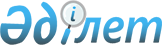 О внесении изменения в приказ Министра по инвестициям и развитию Республики Казахстан от 29 января 2015 года № 67 "Об утверждении Правил распределения ресурса нумерации и выделения номеров, а также их изъятия"Приказ Министра по инвестициям и развитию Республики Казахстан от 19 января 2016 года № 13. Зарегистрирован в Министерстве юстиции Республики Казахстан 24 февраля 2016 года № 13208      Примечание РЦПИ!

      Порядок введения в действие настоящего приказа см. п.4

      В соответствии с пунктом 1 статьи 43-1 Закона Республики Казахстан от 24 марта 1998 года «О нормативных правовых актах» ПРИКАЗЫВАЮ:



      1. Внести в приказ Министра по инвестициям и развитию Республики Казахстан от 29 января 2015 года № 67 «Об утверждении Правил распределения ресурса нумерации и выделения номеров, а также их изъятия» (зарегистрированный в Реестре государственной регистрации нормативных правовых актов за № 10445, опубликованный от 1 апреля 2015 года в информационно-правовой системе нормативных правовых актов Республики Казахстан «Әділет») следующее изменение:



      в Правилах распределения ресурса нумерации и выделения номеров, а также их изъятия, утвержденных указанным приказом:



      пункт 26 изложить в следующей редакции:

      «26. Прием заявлений для получения или изъятия ресурса нумерации, а также выдача приказа о выделении, а также об изъятии ресурса нумерации или мотивированного отказа в выделении запрашиваемого ресурса нумерации с указанием причин отказа осуществляются через:

      1) Государственную корпорацию «Правительство для граждан»; 

      2) веб-портал «электронного правительства» www.egov.kz или веб-портал «Е-лицензирование»: www.elicense.kz.».



      2. Комитету связи, информатизации и информации Министерства по инвестициям и развитию Республики Казахстан (Қазанғап Т.Б.) обеспечить:

      1) государственную регистрацию настоящего приказа в Министерстве юстиции Республики Казахстан; 

      2) направление копии настоящего приказа в печатном и электронном виде на официальное опубликование в периодические печатные издания и информационно-правовую систему «Әділет» в течение десяти календарных дней после его государственной регистрации в Министерстве юстиции Республики Казахстан, а также в Республиканский центр правовой информации в течение десяти календарных дней со дня получения зарегистрированного приказа для включения в эталонный контрольный банк нормативных правовых актов Республики Казахстан; 

      3) размещение настоящего приказа на интернет-ресурсе Министерства по инвестициям и развитию Республики Казахстан и на интранет-портале государственных органов; 

      4) в течение десяти рабочих дней после государственной регистрации настоящего приказа в Министерстве юстиции Республики Казахстан представление в Юридический департамент Министерства по инвестициям и развитию Республики Казахстан сведений об исполнении мероприятий, предусмотренных подпунктами 1), 2) и 3) пункта 2 настоящего приказа. 



      3. Контроль за исполнением настоящего приказа возложить на курирующего вице-министра по инвестициям и развитию Республики Казахстан. 



      4. Настоящий приказ вводится в действие по истечении двадцати одного календарного дня после его первого официального опубликования, но не ранее 1 марта 2016 года.       Министр

      по инвестициям и развитию

      Республики Казахстан                       А. Исекешев      «СОГЛАСОВАН»

      Министр национальной экономики

      Республики Казахстан

      ____________________ Е. Досаев

      29 января 2016 года
					© 2012. РГП на ПХВ «Институт законодательства и правовой информации Республики Казахстан» Министерства юстиции Республики Казахстан
				